Listening & Feelings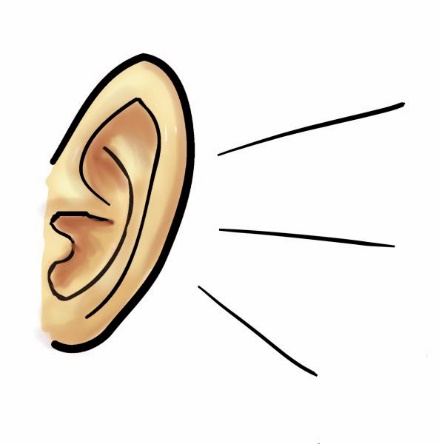 